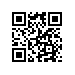 ПРИКАЗО составе государственной экзаменационной комиссии по проведению государственной итоговой аттестации студентов образовательной программы «Управление кадрами государственных организаций» факультета социальных наук и секретарях государственной экзаменационной комиссииПРИКАЗЫВАЮ:1. Утвердить государственную экзаменационную комиссию (далее - ГЭК) по проведению государственной итоговой аттестации студентов 2 курса образовательной программы магистратуры «Управление кадрами государственных организаций», направление подготовки 38.04.04 «Государственное и муниципальное управление», факультета социальных наук, очной формы обучения в составе Президиума ГЭК и локальных ГЭК а также секретарей Президиума ГЭК и локальных ГЭК.2. Утвердить состав Президиума ГЭК:Председатель  Президиума ГЭК – Зайцева Т.В., доктор экономических наук, профессор, заместитель заведующего кафедрой управление персоналом (по магистратуре) факультета психологии Московского государственного университета им. М.В. Ломоносова, Члены Президиума ГЭК:- Барабашев А.Г., доктор философских наук, профессор, заведующий кафедрой  государственной и муниципальной службы департамента государственного и муниципального управления факультета социальных наук,- Иванова Н.Л., доктор психологических наук, профессор, заведующая кафедрой теории организаций департамента государственного и муниципального управления факультета социальных наук,- Клименко А.В., кандидат экономических наук, профессор, заведующий  кафедрой теории и практики государственного управления департамента государственного и муниципального управления факультета социальных наук, научный руководитель Института государственного и муниципального управления,- Клищ Н.Н., кандидат экономических наук, профессор кафедры теории и практики государственного управления департамента государственного и муниципального управления факультета социальных наук, директор Центра развития государственной службы Института государственного и муниципального управления,- Прокофьев В.Н., кандидат философских наук, доцент, заместитель заведующего кафедрой государственной и муниципальной службы департамента государственного и муниципального управления факультета социальных наук,Секретарь Президиума ГЭК – Кузнецова Н.В., начальник отдела сопровождении учебного процесса в магистратуре направления «Государственное и муниципальное управление» факультета социальных наук.3. Утвердить локальные ГЭК по защите выпускных квалификационных работ-магистерских диссертаций:3.1 Локальная ГЭК №1:Председатель  локальной ГЭК №1 – Зайцева Т.В., доктор экономических наук, профессор, заместитель заведующего кафедрой управление персоналом (по магистратуре) факультета психологии Московского государственного университета им. М.В. Ломоносова,Члены локальной ГЭК №1:- Барабашев А.Г., доктор философских наук, профессор, заведующий кафедрой  государственной и муниципальной службы департамента государственного и муниципального управления факультета социальных наук,- Иванова Н.Л., доктор психологических наук, профессор, заведующая кафедрой теории организаций департамента государственного и муниципального управления факультета социальных наук,- Прокофьев В.Н., кандидат философских наук, доцент, заместитель заведующего кафедрой государственной и муниципальной службы департамента государственного и муниципального управления факультета социальных наук,- Лебедева К.А., Главный специалист Центра экспертиз "Социальные программы" ПАО "Компания "Сухой",- Моляренко О.А., кандидат социологических наук, доцент кафедры местного самоуправления департамента государственного и муниципального управления факультета социальных наук Национального исследовательского университета Высшая школа экономики заместитель Председателя экспертного совета по науке Фонда поддержки социальных исследований "Хамовники",Секретарь локальной ГЭК №1 – Таран Т.В., менеджер департамента государственного и муниципального управления факультета социальных наук.3.2 Локальная ГЭК №2:Председатель  локальной ГЭК №2 – Зайцева Т.В., доктор экономических наук, профессор, заместитель заведующего кафедрой управление персоналом (по магистратуре) факультета психологии Московского государственного университета им. М.В. Ломоносова,Члены локальной ГЭК №2:- Барабашев А.Г., доктор философских наук, профессор, заведующий кафедрой  государственной и муниципальной службы департамента государственного и муниципального управления факультета социальных наук,- Иванова Н.Л., доктор психологических наук, профессор, заведующая кафедрой теории организаций департамента государственного и муниципального управления факультета социальных наук,- Климова А.В., кандидат  социологических наук, доцент, заместитель заведующего кафедрой теории организаций департамента государственного и муниципального управления факультета социальных наук,- Брусов А.С., референт Департамента государственной политики в сфере государственной и муниципальной службы Министерства труда и социальной защиты Российской Федерации,- Лебедева К.А., Главный специалист Центра экспертиз "Социальные программы" ПАО "Компания "Сухой",Секретарь локальной ГЭК №2 – Таран Т.В., менеджер департамента государственного и муниципального управления факультета социальных наук.Проректор									   С.Ю. РощинРегистрационный номер: 6.18.1-01/2504-10Дата регистрации: 25.04.2019